Задания по физической культуре для 1 классапо дистанционному обучениюДомашнее задание  на 14.04.2020 г1. Завести тетрадь по физической культуре.2. Нарисовать тело человека, подписать основные частитела и внутренние органы (учебник ст.19-20)Домашнее задание  на 15.04.2020 г1. Измерить свой рост, вес, окружность грудной клеткии записать в тетрадь по физической культуре.Домашнее задание на 17.04.2020 г1. Выполнять комплекс упражнений для формированияправильной осанки.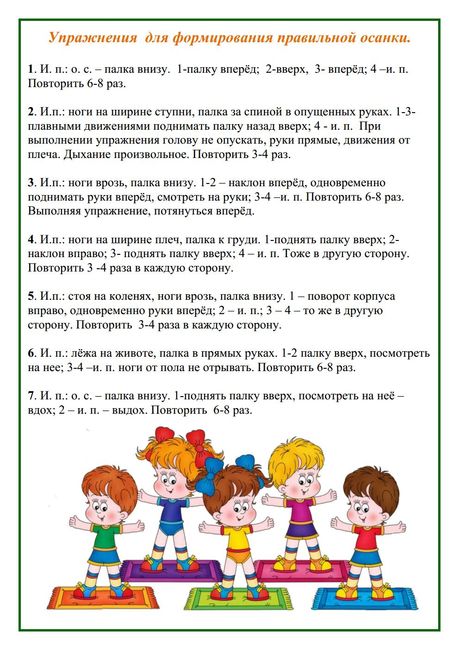 Задания по физической культуре для 2 классапо дистанционному обучениюДомашнее задание на 13.04.2020 г1. Завести тетрадь по физической культуре.Составить и оформить (нарисовать) свой режим дня.2.  А ну-ка отгадай!Отгадайте загадки и запиши ответ в тетрадь по физической культуре1. В этом спорте игрокиВсе ловки и высоки.Любят в мяч они игратьИ в кольцо его кидать.Мячик звонко бьет об пол,Значит, это ...2. Здесь команда побеждает,Если мячик не роняет.Он летит с подачи меткоНе в ворота - через сетку.И площадка, а не полеУ спортсменов в ...Домашнее задание на 15.04.2020 гЗадание выполняется в тетради. Вычеркните лишнее, объясните свой ответ (Записать одним предложением).1. Пуля, свечка, ручеек, озеро, картошка, бомба.2. Футбол, сквош, бег, волейбол, крокет, велосипедные гонки.Домашнее задание 17.04.2020 г1. Выполнять комплекс упражнений для формированияправильной осанки.2. Нарисовать в тетради эти упражнения.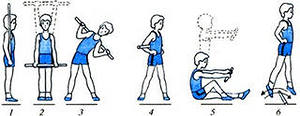 Задания по физической культуре для 3 классапо дистанционному обучению Домашнее задание на 13.04.2020 г1. Завести тетрадь по физической культуре.  Нарисовать спортивные игры: футбол, волейбол, баскетбол.2.  История олимпийского движенияПрочитать учебник ст. 13-17. (можно воспользоваться интернетом)Ответьте на вопросы в тетради.1. Как часто проходят зимние Олимпийские игры?2. К символам Олимпийских игр относятся: флаг (кольца), гимн, медали, огонь, оливковая ветвь, эмблема, а также девиз. Каков девиз Олимпийских игр?Домашнее задание 14.04.2020 г1.  А ну-ка отгадайРазгадав загадки, вы узнаете, какие упражнения можно использовать даже в домашних условиях для самостоятельных занятий физической культурой и спортом.В тетради напишите отгадки.1.Мы, как будто акробаты,Делаем прыжки на мате,Через голову вперед,Можем и наоборот.Нашему здоровью впрокБудет каждый...2.Ноги и мышцы все время в движении-Это не просто идет человек.Такие вот быстрые передвиженияМы называем коротко – ...2. Знаток спортаВыполните задания.1. Как известно, спортивная эстафета – это вид соревнований среди команд, когда спортсмены по очереди проходят свои этапы. Как правило, побеждает та команда, в которой спортсмены более подготовлены. Одним из важных условий проведения эстафеты является ее передача. В легкой атлетике спортсмены передают эстафетную палочку. В биатлоне касаются рукой товарища по команде. А как передают эстафету в плавании?2. Представьте, что вы нашли следующий спортивный инвентарь. Разбейте данный инвентарь, согласно тем видам спорта, где он используется. Ответ представьте в виде: название вида спорта – номера картинок. (в тетради)1.                                          2.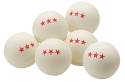 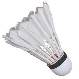 3.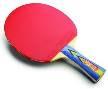 Домашнее задание 17.04.2020 г1. Выполнять комплекс упражнений для профилактикиплоскостопия.2.  Нарисовать в тетради эти упражнения.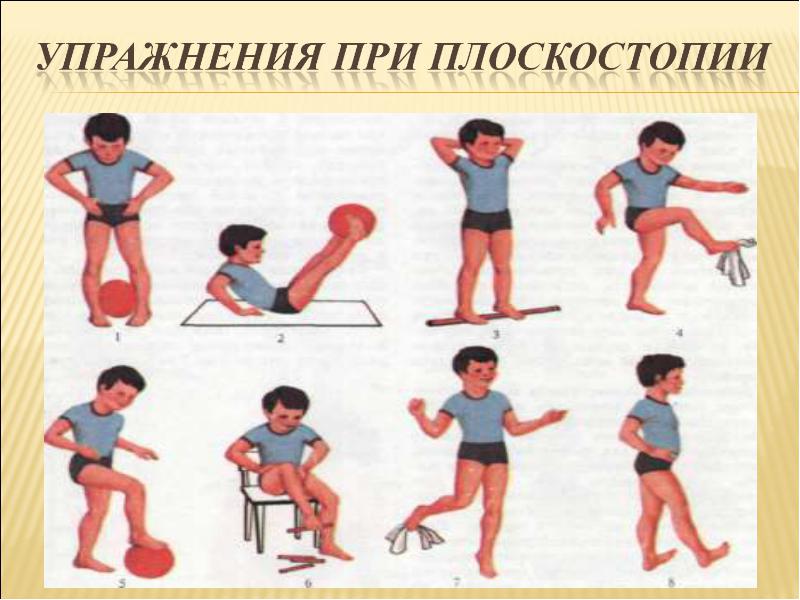 Задания по физической культуре для 4 классапо дистанционному обучениюДомашнее задание на 13.04.2020 г1. Заведите тетрадь по физической культуре. 2. Составьте таблицу с рисунками «Составляющие здорового образа жизни» (заполните самостоятельно в тетради)Домашнее задание на 15.04.2020 г1. Одним из важных элементов здорового образа жизниявляется двигательная активность человека. И начинаться онаобязательно должна с утренней гимнастики. Напишите своюрекламу утренней гимнастике, в которой в 5–6 предложенияхубедите в ее пользе и необходимости.2.  Составьте свой комплекс утренней гигиеническойгимнастики, оформите его в своей тетради и выполните его.Домашнее задание на 17.04.2020 гВыполнять комплекс акробатических упражнений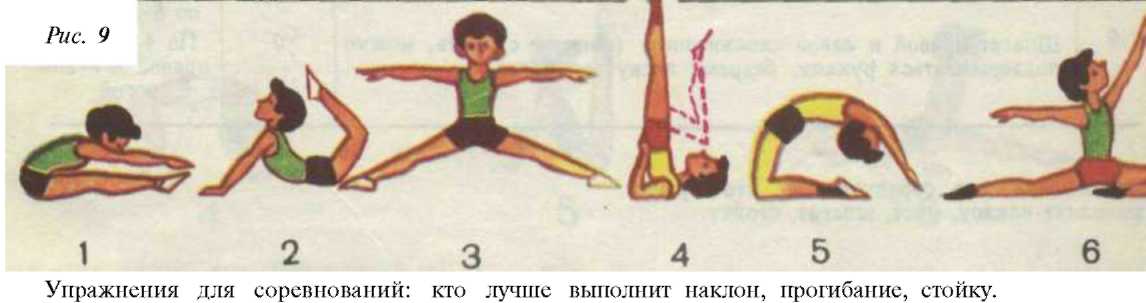 